Уважаемые коллеги!В целях реализации подпункта «к» пункта 1 Указа Президента Российской Федерации от 7 мая 2012 года № 597 «О мерах по реализации государственной социальной политики», Федерального закона от 5 декабря 2017 г. № 392 «О внесении изменений в отдельные законодательные акты Российской Федерации по вопросам совершенствования проведения независимой оценки качества условий оказания услуг организациями в сфере культуры, охраны здоровья, образования, социального обслуживания и федеральными учреждениями медико-социальной экспертизы» Министерством культуры Республики Тыва в рамках заключенного договора с оператором – ГБУ «Научно-исследовательский институт медико-социальных проблем и управления Республики Тыва» проведены сбор, обобщение и анализ информации о качестве условий оказания услуг в 7 учреждениях культуры Республики Тыва. Просим ознакомиться с результатами проведенной независимой оценки качества оказания услуг в организациях Министерства культуры Республики Тыва в 2021 году и в срок до 27 августа т.г. представить план по устранению выявленных нарушений, указанные в отчете, согласно Приложению №1. Приложение: на 2-х стр. в 1 экз. В. С. ЧигжитИсп. Ондар Н.М. Тел. 8(39422)3-06-22Список директоров республиканских учреждений культуры:Мунге Б.В - ГБУ «Национальный архив Республики Тыва»;Бичелдей К.А. - ГБУ «Национальный музей им. Алдан-Маадыр Республики Тыва»;Куулар А.А. - ГАУ «Национальный парк культуры и отдыха Республики Тыва»;Лопсан С.Б. - ГБУ «Тувинская республиканская детская библиотека им. К. И. Чуковского»;Эртине И.А. - ГБУ «Национальная библиотека им. А.С. Пушкина»;Дагба А.К. - ГБУ «Тувинская республиканская специальная библиотека для незрячих и слабовидящих»; Дулуш И.Д. - ГАУ «Тувинская государственная филармония им. В.М. Халилова».Приложение №1План по устранению недостатков, выявленных в ходе независимой оценки качестваПолное наименование организации с выявленными недостатками:ИНН:Организация, утвердившая план:ФИО утвердившего:Дата утверждения: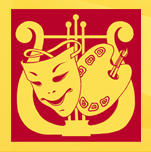 МИНИСТЕРСТВО КУЛЬТУРЫ РЕСПУБЛИКИ ТЫВАТЫВА РЕСПУБЛИКАНЫНКУЛЬТУРА ЯАМЫЗЫИ. о. министраул. Щетинкина-Кравченко д. 46, г. Кызыл,  667000, Республика Тыва, Тел./факс (394-22) 2-11-77/ 3-03-10,ОКПО 53687043, ОГРН 1071701000865, ИНН/КПП 1701041744/170101001e-mail:  tuvaculture@mail.ru, web-сайт: www.tuvaculture.ru________  №_________
Директорам республиканских учреждений культуры Республики Тыва(по списку)  Недостатки, выявленные в ходе независимой оценки качества условий оказания услуг организациейНаименование мероприятия по устранению недостатков, выявленных в ходе независимой оценкиПлановый срок реализации мероприятияОтветственный исполнитель (ФИО и должность)Сведения о ходе реализации мероприятияСведения о ходе реализации мероприятияПримечание Недостатки, выявленные в ходе независимой оценки качества условий оказания услуг организациейНаименование мероприятия по устранению недостатков, выявленных в ходе независимой оценкиПлановый срок реализации мероприятияОтветственный исполнитель (ФИО и должность)реализованные меры по устранению выявленных недостатковфактический срок реализацииПримечание 